R code and results of k-fold cross validation for predicting model accuracyPseudo-R code adapted from https://www.r-bloggers.com/2015/09/predicting-creditability-using-logistic-regression-in-r-cross-validating-the-classifier-part-2-2/# extract dataset with presence/absence and variables used to build a modeldat <- subset(…)str(dat)# False positive ratefpr <- NULL# False negative ratefnr <- NULL# Number of iterationsk <- 1000# Initialize progress barpbar <- create_progress_bar('text')pbar$init(k)# Accuracyacc <- NULLfor(i in 1:k) {  # Train-test splitting  # 95% of samples -> fitting  # 5% of samples -> testing  smp_size <- floor(0.95 * nrow(dat))  index <- sample(seq_len(nrow(dat)),size=smp_size)  train <- dat[index, ]  test <- dat[-index, ]  # Fitting our model with best predictors  model <- glm(Presence ~ forest_50ks + pasture_50ks + herbscrub_30ks + distrds,               family=binomial,data=dat)  # Predict results  results_prob <- predict(model,subset(test,select=c(2:5)),type='response')  # If prob > 0.5 then 1, else 0  results <- ifelse(results_prob > 0.5,1,0)  #str(results)  results <- as.factor(results)  # Actual answers  answers <- test$Presence  #str(answers)  answers <- as.factor(answers)  # Accuracy calculation  misClasificError <- mean(answers != results)  # Collecting results  acc[i] <- 1-misClasificError  # Confusion matrix  cm <- confusionMatrix(data=results, reference=answers)  fpr[i] <- cm$table[2]/(nrow(dat)-smp_size)  fnr[i] <- cm$table[3]/(nrow(dat)-smp_size)  pbar$step()}# Average accuracy of the modelmean(acc) # 0.944par(mfcol=c(1,2))# Histogram of accuracyhist(acc,xlab='Accuracy',ylab='Freq',     col='cyan',border='blue',density=30)# Boxplot of accuracyboxplot(acc,col='cyan',border='blue',horizontal=T,xlab='Accuracy',        main='Accuracy CV')# Confusion matrix and plots of fpr and fnrmean(fpr)mean(fnr)hist(fpr,xlab='% of fpr',ylab='Freq',main='FPR',     col='cyan',border='blue',density=30)hist(fnr,xlab='% of fnr',ylab='Freq',main='FNR',     col='cyan',border='blue',density=30)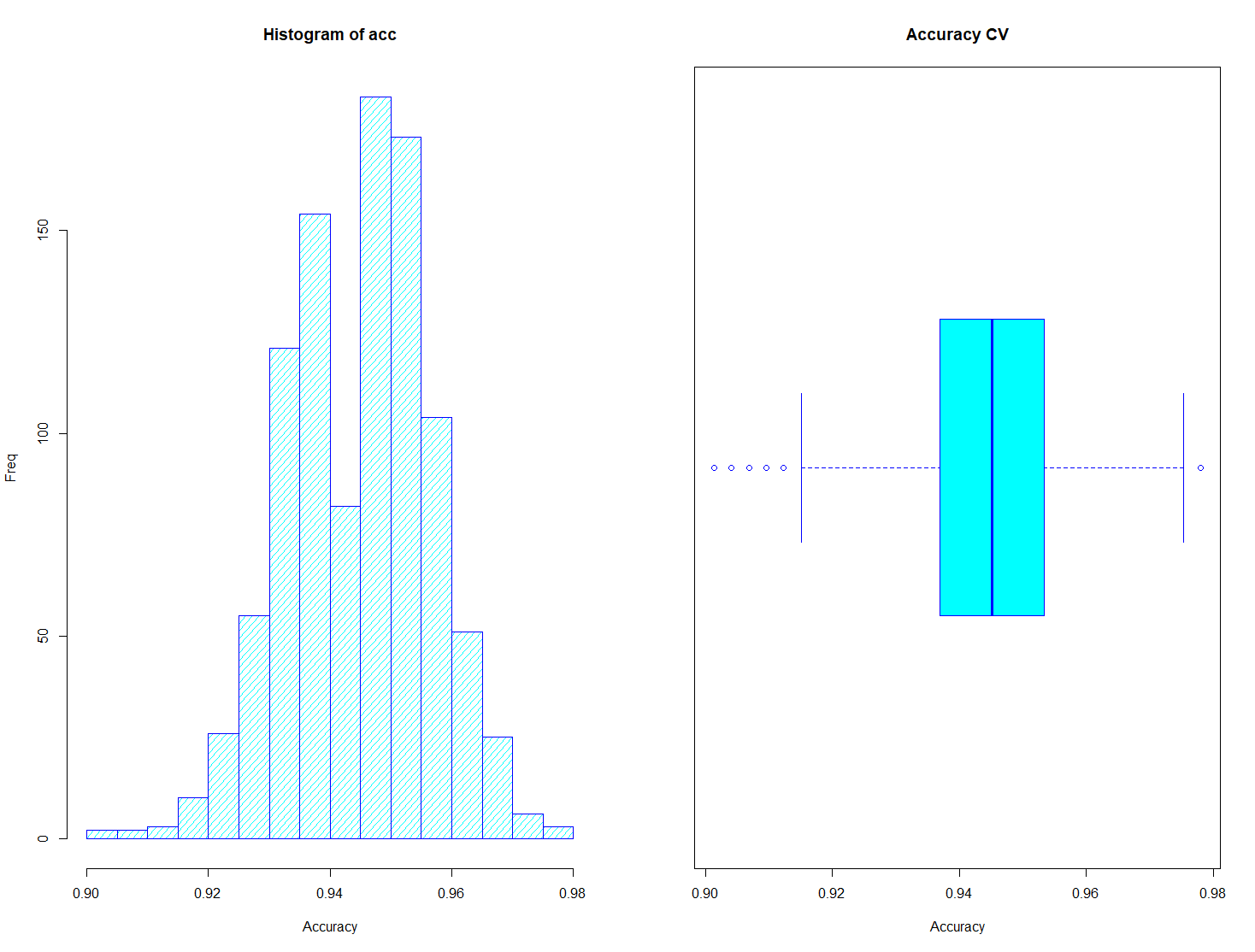 